Пробный ЕГЭ 2018 по профильной математике №3 «ЕГЭ 100 БАЛЛОВ»Решение - Юсупова Айгуль Фанисовна№11200*7 = 8400( листов бумаги расходуется в офисе за 3 недели.)8400/500 = 16,8( пачек потребуется в офис или 17- наименьшее количество) Ответ: 17 (пачек бумаги)№2Наименьшая цена нефти, на момент закрытия торгов, достигалась 12 числа и составляла 23 доллара США.Ответ:23№3Искомая площадь треугольника равна разности площади прямоугольника размером 3x5 и двух прямоугольных треугольников, гипотенузы  которых являются сторонами исходного треугольника.Ѕж=(а*Ь)/2(а,Ь-катеты) S1* (3*3)/2=4,5 S,=(5*3)/2=7,5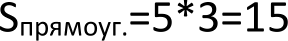 Таким образом, Ѕиском.'15- 4/5+7/5)=3 Ответ:З№4Всего детей-пять.Из них трое-мальчики.Таким образом,чтобы найти вероятность того,что начинать игру должен будет мальчик,поделим количество мальчиков на общее количество детей.P=3/5=0,6Ответ:0,6№5Возведем обе стороны в куб,получим х + 3=125x=125-3x=122Ответ:122№6Стороны AB и BC равны, следовательно треугольник ABC равнобедренный, значит, углы ВАС и ABH равны как углы при его основании.——AH    ———0,9sin<BAC=sin<ABHОтвет:0,9№7—AB    10Из графика находим что наибольшее значение функции f (х) на данном интервале равно 7.№8Сечение пересекает параллельные грани по параллельным отрезкам. Поэтому сечение BB1D1D— параллелограмм. Кроме того, ребро DD1 перпендикулярно граням ABCDи A1B1C1D1. Следовательно углы BDD1 и DD1B — прямые. Поэтому сечение BB1D1D — прямоугольник.Из прямоугольного треугольника BAD найдем BD: BD=VAB'+AD'=V15'+8'=V225+64=V289=17Тогда площадь прямоугольника BB1D1D равна: BD*AA1=17*21=357№9- (%%)	/	= (’923*2 *3)/( 923' 3]= (2 ’ 923 *3]/{ 923*3]=2Ответ:2№10Найдем скорость груза через 7 секунд после начала колебаний:2	237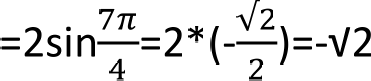 V-V osin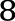 E—"' 0,38•2=о,зв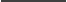 Ответ:0,38№11Примем расстояние между городами 1. Пусть время движения велосипедиста равно Х ч, тогда время движения мотоциклиста равно x-12, х >12. Н моменту встречи они находились в пути 50 минут и в сумме преодолели всё расстояние между городами, поэтому 	 у 15031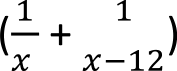 6015(2x-12)=6(x 2-12x)6x2-102x+180=0 X2-17x+30=0 X1=15 X2=2(x<12)Ответ:15№12Y=6+12x-4xVxT=12-6Vx6Vx=12 Vx=2 X=4 4e[2;11]Y(2)=30-8V2=18,8 Y(4)=22Y(11)=138-44V11=6Наибольшее значение-22 Ответ:22